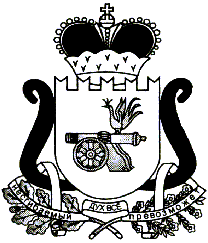       Контрольно-ревизионная комиссия муниципального образования«Ельнинский район» Смоленской областиСТАНДАРТ ВНЕШНЕГО МУНИЦИПАЛЬНОГО ФИНАНСОВОГО КОНТРОЛЯ  Осуществление мер противодействия коррупции при проведении экспертно-аналитических и контрольных мероприятий(СФК КРК № 2019/13)вводится в действие с «29» апреля 2019 г.г.ЕльняСОДЕРЖАНИЕ	1.Общие положения.                                                                              Стр. 3	2.Основные понятия, используемые в Стандарте.                              Стр.4	3.Коррупциогенные риски и место Контрольно-ревизионной комиссии в единой системе противодействия коррупции в Российской Федерации. Стр.5	4.Место и роль Контрольно-ревизионной комиссии в единой системе противодействия коррупции в Российской Федерации.                               Стр. 6	5.Выявление коррупциогенных факторов и признаков при проведении экспертиз проектов муниципальных нормативных правовых актов и анализе действующих муниципальных нормативных правовых актов.                   Стр. 7	6.Выявление в действиях (бездействии) должностных лиц проверяемого объекта коррупциогенных признаков при проведении экспертно-аналитических и контрольных мероприятий.                             Стр. 8	7.Реализация информации о выявленных Контрольно-ревизионной комиссией коррупциогенных признаков.                                                      Стр.11	Приложение к Стандарту.                                                                                Стр.131.Общие положения	1.1.Стандарт внешнего муниципального финансового контроля «Осуществление мер противодействия коррупции при проведении экспертно-аналитических и контрольных мероприятий» (далее - Стандарт) предназначен для организации исполнения положений пункта 10 части 2 статьи 9 Федерального закона от 07.02.2011 № 6-ФЗ «Об общих принципах организации и деятельности контрольно-счетных органов субъектов Российской Федерации и муниципальных образований», п.п. 13 п. 3.1 раздела 3 Положения о Контрольно-ревизионной комиссии муниципального образования «Ельнинский район» Смоленской области, утвержденного решением Ельнинского районного Совета депутатов от 30.11.2012 № 28, решения Ельнинского районного Совета депутатов от 27.05.2013 № 21 «О проведении антикоррупционной экспертизы нормативных правовых актов и проектов нормативных правовых актов Ельнинского районного Совета депутатов» в пределах полномочий в мероприятиях, направленных на противодействие коррупции.	Стандарт направлен на реализацию Федерального закона от 25.12.2008 № 273-ФЗ «О противодействии коррупции и иных актов антикоррупционной направленности.	1.2.Стандарт разработан в соответствии с Общими требованиями к стандартам внешнего государственного и муниципального контроля, утвержденными Коллегией Счетной палаты Российской Федерации (протокол от 12.05.2012 № 21К (854)), Общими требованиями к стандартам внешнего муниципального финансового контроля, утвержденными распоряжением Контрольно-ревизионной комиссии от «__» _________ 2019 № ___. 	1.3.Стандарт предназначен для применения сотрудниками Контрольно-ревизионной комиссии при проведении экспертно-аналитических и контрольных мероприятий в целях выявления и инициирования устранения проявлений коррупции.	1.4.Целью Стандарта является установление единых принципов, правил и процедур выявления и устранения коррупциогенных факторов и признаков при проведении экспертиз проектов муниципальных правовых актов и анализе действующих нормативных правовых актов, а также выявления и устранения коррупциогенных признаков в действиях (бездействии) должностных лиц проверяемого объекта при проведении экспертно-аналитических и контрольных мероприятий.	1.5.Задачами Стандарта являются:	- определение коррупциогенных факторов и признаков, которые возможно выявить при проведении экспертно-аналитических и контрольных мероприятий;	- определение порядка выявления и оценки коррупциогенных факторов и признаков;	- установление порядка реализации информации о выявленных коррупциогенных факторах и признаках;	1.6.Стандар не предусматривает проведение антикоррупционной экспертизы муниципальных правовых актов в порядке, предусмотренном Федеральным законом от 17.07.2009 № 172-ФЗ «Об антикоррупционной экспертизе нормативных правовых актов и проектов нормативных правовых актов».2. Основные понятия, используемые в Стандарте	2.1.Коррупция (коррупционные правонарушения) - злоупотребление служебным положением, дача взятки, получение взятки, злоупотребление полномочиями, коммерческий подкуп либо иное незаконное использование физическим лицом своего должностного положения вопреки законным общества и государства в целях получения выгоды в виде денег, ценностей, иного имущества или услуг имущественного характера, иных имущественных прав для себя или для третьих лиц либо незаконное предоставление такой выгоды указанному лицу другими физическими лицами; совершение указанных деяний от имени или в интересах юридического лица.	2.2.Коррупциогенный фактор - положение нормативных правовых актов (проектов нормативных правовых актов), устанавливающие для правоприменителя необоснованно широкие пределы усмотрения или возможность необоснованного применения исключений из общих правил, а также положения, содержащие неопределенные, трудовыполнимые  и (или) обременительные требования к гражданам и организациям и тем самым создающие условия для проявления коррупции.	2.3.Коррупциогенные признаки - нормативные правовые конструкции актов законодательства и (или) изданные во исполнение их распорядительные акты, создающие возможности для совершения коррупционных правонарушений в процессе реализации положений нормативного правового акта, а также действия (бездействие) должностных лиц, дающие основания предполагать о совершении коррупционного правонарушения.	2.4.Должностное лицо - лицо, замещающее в органах местного самоуправления, муниципальных учреждениях (организациях) и предприятиях должности, связанные с выполнением организационно-распорядительных или административно-хозяйственных функций.	2.5.Противодействие коррупции - деятельность органов местного самоуправления, организаций и физических лиц в пределах их полномочий:	- по предупреждению коррупции, в том числе по выявлению и последующему устранению причин коррупции (профилактика коррупции);	- по выявлению, предупреждению, пресечению, раскрытию и расследованию коррупционных правонарушений (борьба с коррупцией);	- по минимизации и (или) ликвидации последствий коррупционных правонарушений.	2.6.Коррупциогенный риск – наличие обстоятельств, провоцирующих должностных лиц муниципальных органов, учреждений, организаций на незаконное использование должностного положения в целях получения выгоды для себя или третьих лиц, либо незаконное предоставление такой выгоды указанному лицу, другим физическим лица.3. Коррупциогенные риски и место Контрольно-ревизионной комиссии в единой системе противодействия коррупции в Российской Федерации 	3.1.Коррупциогенные риски могут быть объективными и субъективными относительно отдельного должностного лица.	3.2.Объективные коррупциогенные риски порождаются недостатками государственной политики и кризисным состоянием общества. Ими могут являться:	- отсутствие политической воли государства, направленной на эффективную борьбу с коррупцией;	- несбалансированность функций и полномочий между различными органами государственной власти и местного самоуправления, нарушение принципа «сдержек и противовесов» между ветвями власти государства;	- несовершенство законодательства, устанавливающего ответственность за коррупцию;	- терпимое отношение населения к коррупционным проявлениям;	- низкий уровень оплаты труда и малопрестижность должностей в сфере муниципального управления, муниципального сектора экономики.	3.3.Субъективные коррупциогенные риски порождаются недостатками в организации работы отдельного учреждения (предприятия) и особенностями личности должностного лица, создающими широкие возможности для неправомерного извлечения личной выгоды. Ими могут являться:	- низкий уровень профессиональной квалификации вышестоящих руководителей, должностного лица (или иных контролирующих его лиц) и, как следствие бесконтрольность отдельного должностного лица при выполнении им своих должностных обязанностей;	- наличие тесных неформальных отношений между должностными лицами в системе органов муниципального управления и экономики, «Семейственность»;	- явное несоответствие важности решаемых вопросов и низкого уровня оплаты труда отдельного должностного лица;	- чрезмерная служебная загруженность отдельного должностного лица, не позволяющая надлежащим образом исполнять ему свои должностные обязанности;	- тяжелая жизненная ситуация, в которой находится должностное лицо, разрешение которой требует значительных расходов, явно несоразмерных его легальным доходам.	Должностные лица органов, осуществляющие меры по противодействию коррупции, руководители органов власти всех уровней должны обращать особое внимание на наличие субъективных рисков и принимать меры к их устранению, поскольку воздействие таких рисков значительно повышает коррупциогенные риски в поведении подконтрольных (подчиненных) должностных лиц.	3.4.Все вышеуказанные коррупциогенные риски могут спровоцировать совершение коррупционных правонарушений, однако с точки зрения действующего законодательства Российской Федерации оно не являются основаниями для освобождения виновного лица от ответственности.4. Место и роль Контрольно-ревизионной комиссии в единой системе противодействия коррупции в Российской Федерации	4.1.Основные функции Контрольно-ревизионной комиссии, определенные Бюджетным кодексом Российской Федерации и законами Российской Федерации, направлены на предотвращение и устранение неправомерного и неэффективного использования бюджетных ассигнований, а также на повышение уровня законности и эффективности формирования доходов бюджета. Коррупция по своим последствиям неизбежно проводит к прямым и косвенным потерям бюджетных средств, муниципальной собственности, вносит дезорганизацию в деятельность органов местного самоуправления. Порождает неуважительное отношение граждан к закону и органам, контролирующим его исполнение, в целом негативно отражается на авторитете муниципального образования. Таким образом, противодействие коррупции является неотъемлемой частью полномочий Контрольно-ревизионной комиссии, а устранение такого явления - одним из важнейших условий осуществления процессов формирования и исполнения бюджета муниципального образования, городского и сельских поселений.	Вместе с тем, противодействие коррупции со стороны Контрольно-ревизионной комиссии должно осуществляться в строгом соответствии с правами и обязанностями должностных лиц Контрольно-ревизионной комиссии, условиями и порядком их осуществления, установленными Федеральным законом от 07.02.2011 № 6-ФЗ «Об общих принципах организации и деятельности контрольно-счетных органов субъектов Российской Федерации и муниципальных образований». В этой связи противодействие коррупции может осуществляться в следующих формах:	- выявление коррупциогенных факторов и признаков и инициирование их устранения при проведении экспертиз проектов муниципальных нормативных правовых актов, издаваемых органами местного самоуправления;	- выявление коррупциогенных признаков в действиях (бездействии) должностных лиц проверяемых объектов и направление информации об этом в вышестоящие органы для проведения служебной проверки и применения мер дисциплинарной ответственности к виновным, или правоохранительные органы для установления факта совершения коррупционного правонарушения, ответственность за которое предусмотрена Уголовным кодексом Российской Федерации или Кодексом Российской Федерации об административных правонарушениях;	- осуществление установленных действующим законодательством административных процедур по противодействию коррупции среди должностных лиц Контрольно-ревизионной комиссии.	4.2.Полномочия Контрольно-ревизионной комиссии на проведение документальных проверок дают возможность выявлять в основном коррупциогенные факторы или признаки (причем не во всех случаях) и не позволяют достоверно установить факт совершения коррупционного правонарушения. Состав коррупционного уголовного или административного правонарушения (событие, место, мотив, цель, способ, степень вины) может быть установлен только в процессе дознания, предварительного и судебного следствия.	4.3.Между тем, отдельные коррупционные правонарушения, за совершение которых предусмотрена дисциплинарная ответственность, могут быть установлены не выходя за рамки экспертно-аналитических и контрольных мероприятий, проводимых должностными лицами Контрольно-ревизионной комиссии. Например, такие, как нарушение запретов, связанных с муниципальной службой или замещением муниципальной должности муниципального образования; осуществление предпринимательской деятельности, замещение муниципальным служащим выборной должности в органах власти любого уровня, использование муниципального имущества в целях, не связанных с исполнением должностных обязанностей или передача его в пользование другим лицам и прочие.5. Выявление коррупциогенных факторов и признаков при проведении экспертиз проектов муниципальных нормативных правовых актов и анализе действующих муниципальных нормативных правовых актов	5.1.Наряду с оценкой соответствия проекта или действующего нормативного правового акта муниципального образования, городского или сельских поселений бюджетному и иному законодательству Российской Федерации в качестве второго, дополнительного вопроса следует рассмотреть вопрос о наличии коррупциогенных факторов и признаков такого документа. Следует отметить, что нормы, содержащие коррупциогенные факторы и признаки в исследуемом правовом акте, как правило, не противоречат действующему законодательству и их наличие следует относить к недостаткам исследуемого документа. В большинстве случаев такие недостатки не могут быть квалифицированы, как несоответствие действующему законодательству Российской Федерации.	5.2.Факторы и признаки, свидетельствующие о коррупциогенном характере положений нормативных правовых актов (их проектов), определены в приложении к Стандарту.	5.3.Выявленные коррупциогенные признаки указываются в качестве недостатков в заключении Контрольно-ревизионной комиссии на проект нормативного правового акта, в представлениях органам местного самоуправления и информационных сообщениях по результатам контрольного мероприятия, в ходе которого проводился анализ действующих нормативных правовых актов.	5.4.Запись о выявленных коррупциогенных признаках содержит: 	- описание выявленных коррупциогенных признаков;	- указание на возможные коррупционные правонарушения, иные негативные последствия применения нормативного правового акта;	- рекомендации по устранению положений, содержащих коррупционные признаки и (или) их корректировки.6. Выявление в действиях (бездействии) должностных лиц проверяемого объекта коррупциогенных признаков при проведении экспертно-аналитических и контрольных мероприятий	6.1.Проведение экспертно-аналитических и контрольных мероприятий Контрольно-ревизионной комиссией, как правило, включает в себя анализ действующих правовых актов и учредительных документов юридического лица, регулирующих проверяемые вопросы и в целом деятельность проверяемой организации. При проведении такого анализа в отношении правовых актов органов местного самоуправления и учредительных документов юридического лица следует руководствоваться разделом 4 настоящего Стандарта.	6.2.Для выявления коррупциогенных признаков в действиях (бездействии) должностных лиц проверяемой организации практическую помощь могут оказать результаты анализа правовых актов, проведенного в соответствии с пунктов 5.1 Стандарта. Коррупциогенные признаки правовых актов должны сориентировать проверяющее должностное лицо на углубленную проверку соответствующего аспекта деятельности проверяемой организации или должностного лица.	6.3.Коррупциогенными признаками в действиях должностных лиц проверяемой организации могут быть: 	6.3.1.Широкое (многократное) использование коррупциогенных признаков нормативного правового акта для принятия соответствующих решений и осуществления расходов бюджетных средств, получения доходов и использования имущества;	6.3.2.Необоснованное затягивание решения вопроса сверх установленных сроков (волокита) при принятии решений, связанных с реализацией прав граждан или юридических лиц, решение вопроса во внеочередном порядке в отношении отдельного физического или юридического лица при наличии значительного числа очередных обращений;	6.3.3.Совершение частых или крупных сделок с субъектами предпринимательской деятельности, владельцами которых или руководящие должности которых замещают родственники должностных лиц проверяемой организации или лица, связанные с ними тесными неформальными отношениями;	6.3.4.Заключение гражданско-правового договора (контракта) на крайне невыгодных для муниципального учреждения или предприятия условиях (установление в договоре необычно высокой неустойки за просрочку оплаты товара, работ или услуг, права поставщика в одностороннем порядке изменять цену, перечень товаров, работ или услуг, сроки исполнения своих обязательств, установление неконкретных обязательств поставщика, отсутствие мер обеспечения исполнения обязательств поставщиком, исполнителем, подрядчиком и т.п.);	6.3.5.Начисление и выплата заработной платы в повышенном размере по сравнению с оплатой труда по аналогичным должностям, работникам, являющимся родственниками должностных лиц проверяемой организации или связанными с ними тесными неформальными связями, установление им дополнительных льгот и преимуществ (кроме того, сам факт наличия близкого родства или свойства с муниципальным служащим, если замещение должности муниципальной службы связано с непосредственной подчиненностью или подконтрольностью одного из них другому  в соответствии со статьей 19 Федерального закона от 02.03.2007 № 25-ФЗ «О муниципальной службе Российской Федерации» является основанием для увольнения муниципального служащего);	6.3.6.Совершение финансово-хозяйственных операций с очевидными даже не для специалиста нарушениями действующего законодательства, то есть для недопущения, которых не требовалось специальных знаний в области права или финансов (например, выдача субсидии или социальной выплаты гражданину при отсутствии документов, устанавливающих его личность или подтверждающих право на получение субсидии или выплаты; выплата заработной платы или компенсационных выплат не работающему в организации физическому лицу, оплата за счет бюджетных средств услуг общественного питания, развлечений, транспортных услуг, туристических или санаторно-курортных путевок, приобретение одежды, оплата иных личных нужд в интересах лиц, не имеющих законного права на данные меры профессиональной или социальной защиты и т.п.);	6.3.7.Подписание договоров и платежно-расчетных документов заместителем руководителя юридического лица или неуполномоченным лицом при нахождении руководителя юридического лица при исполнении своих должностных обязанностей;	6.3.8.Временное нахождение дорогостоящего имущества организации по месту жительства руководителя организации или иного должностного лица с ведома руководителя организации (например: хранение оргтехники в жилом помещении, стоянка служебного автомобиля в жилом дворе или гараже, принадлежащим должностному лицу и т.п.);	6.3.9.Передача имущества, находящегося в оперативном управлении или хозяйственном ведении муниципального учреждения или предприятия, в безвозмездное временное пользование физических или юридических лиц, как с оформлением документов, так и без таковых (фактическое пользование);	6.3.10.Передача в аренду или отчуждение муниципального имущества по ценам значительно ниже рыночных (как по результатам проведенных торгов, так и без таковых);	6.3.11.Передача муниципального имущества в аренду или доверительное управление без проведения конкурса или аукциона, когда их проведение было обязательным;	6.3.12.Нарушение требований Федерального закона от 05.04.2013 № 44-ФЗ «О контрактной системе в сфере закупок товаров, работ, услуг для обеспечения государственных и муниципальных нужд», которые могли повлиять на выбор поставщика товаров, работ или услуг; 	6.3.13.Приобретение товаров, работ или услуг формально без нарушений требований указанного закона, но при этом:	- по ценам значительно выше рыночных;	- товары, работы и услуги приобретены по рыночным ценам, но при отсутствии реальной потребности организации  в данных товарах, работах или услугах (например, отсутствуют надлежащие условия для эксплуатации или хранения имущества или использование такого имущества не соответствует видам деятельности организации);	- товары или материальный результат работ или услуг приобретены по рыночным ценам, но их потребительские свойства, качество или комплектность значительно ниже обычно предъявляемых требований или совсем не позволяют использовать их по назначению (например, физически или морально устаревшее оборудование, истекший срок годности продукции);	6.3.14.Заключение договоров (контрактов) на поставку товаров, работ или услуг для муниципальных нужд, которые предусматривают полную (или в значительной части) предварительную оплату при длительных сроках исполнения обязательств поставщиком, подрядчиком, исполнителем и расторжение таких договоров по соглашению сторон до наступления срока поставки с возвратом уплаченной предварительной оплаты после длительного безвозмездного пользования поставщиком муниципальными денежными средствами;	6.3.15.Бездействие должностных лиц организации, являющейся муниципальным заказчиком, при грубом нарушении поставщиком товаров, работ или услуг условий муниципального контракта (не взыскание неустойки за длительную просрочку исполнения обязательств, причиненных убытков, не обращение в судебные органы для понуждения к исполнению обязательства).	6.4.В ходе экспертно-аналитических или контрольных мероприятий могут быть выявлены и иные коррупциогенные признаки в действиях должностных лиц проверяемых организаций, общими характерными чертами которых являются:	- возможность получения неправомерной материальной выгоды или иных благ контактирующими с должностным лицом юридическими или физическими лицами;	- действия (бездействие) должностного лица вынуждают неправомерным способом получить причитающиеся по закону юридическому или физическому лицу материальные или иные блага.7.Раеализация информации о выявленных Контрольно-ревизионной комиссией коррупциогенных признаках	7.1.Следует учесть, что коррупциогенные признаки сами по себе либо не образуют самостоятельного правонарушения (то есть те или иные действия формально выглядят вполне законными), либо в отдельных случаях образуют административные и дисциплинарные нарушения, но для правоохранительных органов могут указывать на возможно совершенные коррупционные преступления. С другой стороны, тот или иной выявленный коррупциогенный признак может быть обусловлен причинами не связанными с коррупцией, например:	- не соответствие должностного лица замещаемой должности по своему уровню профессиональной подготовки, опыту работы, состоянию здоровья;	- халатное отношение к исполнению служебных обязанностей, бесхозяйственность, расточительность, погоня за незаслуженной популярностью (популизм);	- принятие решений должностным лицом в условиях чрезвычайной ситуации или иных нестандартных обстоятельств (авария, пожар, преступное посягательство, внезапная угроза жизни или здоровью и т.п.).	7.2.В связи с этим обстоятельства, содержащие коррупциогенные признаки, которые не образуют самостоятельного правонарушения в действиях должностных лиц, должны быть максимально подробно описаны в акте проверки либо заключении (с указанием реквизитов документов, сведений о лицах их подписавших), но без какой-либо оценки (квалификации), поскольку такие коррупциогенные признаки носят характер предложений. 	Информация о выявленных коррупциогенных признаках направляется в вышестоящий орган власти для проведения служебного расследования и (или) в органы прокуратуры для соответствующей оценки и проведения дополнительных проверок в порядке, установленном статьями 144, 145 Уголовно-процессуального кодекса Российской Федерации.	Кроме того, информация о выявленных коррупциогенных признаках направляется в представительный орган муниципального образования, представительный орган городского и сельских поселений, а также Главе муниципального образования «Ельнинский район» Смоленской области для рассмотрения на специально созданной комиссии.                                                                                                                    Приложение к Стандарту                                                                                              Контрольно-ревизионной комиссии№п/пКоррупциогенный факторПризнаки1.Коррупциогенные факторы, устанавливающие для правоприменителя необоснованно  широкие пределы усмотрения или возможность необоснованного применения исключений из общих правил1.Коррупциогенные факторы, устанавливающие для правоприменителя необоснованно  широкие пределы усмотрения или возможность необоснованного применения исключений из общих правил1.Коррупциогенные факторы, устанавливающие для правоприменителя необоснованно  широкие пределы усмотрения или возможность необоснованного применения исключений из общих правил1.1.Широта дискреционных полномочийОтсутствие или неопределенность сроков, условий или оснований принятия решения, наличие дублирующих полномочий государственных органов, органов местного самоуправления или организаций (их должностных лиц):1.Представляющие несколько возможных вариантов решения по выбору должностного лица без точного определения условий для принятия того или иного решения;2.Содержащие открытый перечень оснований для принятия того или иного решения или открытый перечень документов, необходимых для принятия решения (формулировки «иные необходимые документы или сведения», «в иных случаях», «другие расходы»);3.Содержащие субъективно-оценочные основания для принятия положительного или отрицательного решения по соответствующему вопросу (формулировки «сведения не соответствуют действительности», «представлены не в полном объеме», «в случаях нетерпящих отлагательств», «при острой потребности», «допускается в исключительных случаях» и т.п.);4.Устанавливающие необоснованно продолжительные сроки (или временные диапазоны), в течение которых должностное лицо должно принять решение в отношении юридического или физического лица;5.Не представляющие никаких сроков для принятия должностным лицом того или иного решения;6.Устанавливающие продолжительность срока, в течение которого должностным лицом принимается решение в отношении физических или юридических лиц, без указания порядка его исчисления (начала течения срока и т.п.).  1.2.Определение компетенции по формуле «Вправе»Диспозитивное установление возможности совершения органами местного самоуправления или организациями (их должностными лицами) действий в отношении граждан и организаций.1.3.Выборочное изменение объема правВозможность необоснованного установления исключений из общего порядка для граждан и организаций по усмотрению органов местного самоуправления или организаций (их должностных лиц).1.4.Чрезмерная свобода подзаконного нормотворчестваНаличие бланкетных и отсылочных норм, приводящее к принятию подзаконных актов, вторгающихся в компетенцию государственного органа, органа местного самоуправления или организации, принявшего первоначальный нормативный правовой акт.  1.5.Принятие нормативного правового акта за пределами компетенцииНарушение компетенции органов местного самоуправления или организаций (их должностных лиц) при принятии нормативных правовых актов.1.6.Заполнение законодательных пробелов при помощи подзаконных актов в отсутствие законодательной делегации соответствующих полномочий Установление общеобязательных правил проведения в подзаконном акте в условиях отсутствия закона.1.7.Отсутствие или неполнота административных процедур Отсутствие порядка совершения органами местного самоуправления или организациями (их должностными лицами) определенных действий либо одного из элементов такого порядка. 1.8.Отказ от конкурсных (аукционных) процедурЗакрепление административного порядка предоставления права (блага).1.9.Нормативные коллизииПротиворечия, в том числе внутренние, между нормами, создающие для органов местного самоуправления или организаций (их должностных лиц) возможность произвольного выбора норм, подлежащих применению в конкретном случае.2. Коррупциогенные факторы, содержащие неопределенные, трудновыполнимые и (или) обременительные требования к гражданам и организациям2. Коррупциогенные факторы, содержащие неопределенные, трудновыполнимые и (или) обременительные требования к гражданам и организациям2. Коррупциогенные факторы, содержащие неопределенные, трудновыполнимые и (или) обременительные требования к гражданам и организациям2.1.Наличие завышенных требований в лицу, предъявляемых для реализации принадлежащего ему праваУстановление неопределенных, трудновыполнимых и обременительных требований к гражданам и организациям.2.2.Злоупотребление правом заявителя государственными органами, органами местного самоуправления или организациями (их должностными лицами)Отсутствие четкой регламентации прав граждан и организаций.2.3.Юридико-лингвистическая неопределенность Употребление не устоявшихся, двусмысленных терминов и категорий оценочного характера.